                                                          CAMBOIS PRIMARY SCHOOL                                            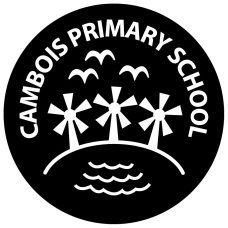 SCHOOL SPORTS FUNDING 2017/2018 Total funding - £8300 approx.Total Spend - £11 000Area of Focus EvidenceAction Plan(Based on our review, key actions identified to improve our provision)Effective Use of the Funding(Summary of what our funding has been used for, including effective uses identified by Ofsted*)FundingBreakdown(How much spent on each area)Impact(The difference it has made)This will be updated  as the impact is measured.Partnership work on physical education with other schools and other local partners Membership of networksAttendance at PE ForumsSchool – club Links dataGovernors’ minutes / reports Identify any new possible partnerships – link with schools outside of area Link with NUFC and cross partnership events as well as local events.Employing expert advice to evaluate strengths and weaknesses in PE and Sport and implement plans for improvement£2000 to participate in CPD and also attend partnership events.Transport and supply cover for staff to take.Area of Focus Evidence(Sign-posts toour sources of evidence)Action Plan(Based on our review, key actions identified to improve our provision)Effective Use of the Funding(Summary of what our funding has been used for, including effective uses identified by Ofsted*)FundingBreakdown(How much spent on each area)Impact(The difference it has made / will make)Extra-CurricularBefore school registersLunchtime registersAfter school registersPupil Voice dataNumbers of children participatingReview the quality of our extra-curricular provision including:Range of activities offered Ensure the enhancement and extension of our curriculum provisionInclusionThe promotion of active, healthy lifestyles Quality and qualifications of staff providing the activityThe time of day when activities are offeredAccess to facilities (on-site / off-site)Pupil needs/interests (Pupil Voice)Partnerships and links with clubsTalent provisionStaff Professional Learning (PL)OtherDiscussions with individual pupils and liaison with parents / carers NUFC – sports coaching, Family Learning Project, Stop Racism project and healthy lifestyles. One after school club to run all year. Build on the success of Anna Nicole Dance from last year and fro parent questionnaire and pupil voice and access more dance/ street dance clubsEmploying local coaches to provide extra-curricular sporting opportunitiesEmploying expert advice to evaluate strengths and weaknesses in PESS and implement plans for improvementChildren accessing different sports clubs as isolated area and not many places locally to go to.£2000Area of Focus Evidence(Sign-posts toour sources of evidence)Action Plan(Based on our review, key actions identified to improve our provision)Effective Use of the Funding(Summary of what our funding has been used for, including effective uses identified by Ofsted*)FundingBreakdown(How much spent on each area)Impact(The difference it has made / will make)Participation and success in competitive school sports (Includes increased numbers of pupils participating in an increased range of competitive opportunities as well as success in competitions)Schools own data / registersCalendar of events / fixture listsReview our strategy for engaging in competitionEngage with our School Games Organiser through the school sports partnershipEngage more staff / parents / volunteers / young leadersImprove links with other schoolsDevelop school football team and play mini-tournaments in county and across county. All classes to take part in one sports participation and competitive competitions throughout the year with the Bedlington partnership.Paying staff or external sports coaches to run competitions, or to increase pupils’ participation in national school games competitionsSchool mini bus now purchased to use to transport to al events.£ 1000.How much more inclusive the physical education curriculum has become?How is the PE curriculum designed to meet needs of learners and improve levels of health and fitness?Curriculum planLong, medium and short-Term plansPupil Progress Reports (The progress pupils make relative to their starting points, ability and age)Review the quality of our curriculum including:Breadth and BalanceAccessibility of all the activitiesQuality of teaching and learning                  Staff Professional Learning (PL)Access to facilities / resourcesPupil Needs (Pupil Voice)OtherDiscussions with individual pupils and liaison with parents / carersCheck equipment to ensure it meets the needs of our pupilsLead PE specialist in school to work with the specialist teachers to design new curriculum and improve their own skills.Design a curriculum around the needs of the children and the priorities in relation to health and well-being. Cycling to be a part of the curriculum with Cycling North east. Following success last year.Relax Kids sessions for the whole school to build on the work from last year and SEMH and promoting health and well-being through exercise.Build on the success and participation through Cramlington Rockets work from last year and have one afternoon per week specialist support.NUFC projects last year very successful and build o this by getting extra training for staff with them and also by having a specialist train and work alongside staff one afternoon per week all year round.Employing a specialist teacher to lead after-school clubs.Employing expert advice to evaluate strengths and weaknesses in PE and sports and implement plans for improvement. £3000.for Cycling project£500 for Relax kids sessions for all year groups £2500 for NUFC programme and a coach one afternoon per week.£2000 Cramlington Rockets for rugby and fitness coachingArea of Focus Evidence(Sign-posts toour sources of evidence)Action Plan(Based on our review, key actions identified to improve our provision)Effective Use of the Funding(Summary of what our funding has been used for, including effective uses identified by Ofsted*)FundingBreakdown(How much spent on each area)Impact(The difference it has made / will make)Review the impact that the funding has had on other factorsInspectors also take account of the following factor: The greater awareness amongst pupils about the dangers obesity, smoking and other such activities that undermine pupils’ healthUsed a fPE Framework for Review to generate PESS Action PlanStaff PL RecordSMT QA strategies for planningLesson observationsPupil voicePupil progress (achievement and attainment) Attendance data (curriculum and extra-curricular)On-going review of provision for each of the following areas:AchievementQuality of TeachingBehaviour and SafetyLeadership and ManagementQuality of the curriculumOn-going review of the profile of PESSOn-going review of impact on Professional Learning for PE and SportPE leader to shadow and team teach with the specialist to gain practical ideas and improve own knowledge and expertise.Employing expert advice to evaluate the school’s current provision strengths and areas for developmentEmploying evaluation tools to measure and monitor progress and impactSecuring time for the subject leader to undertake reviews and construct further development plans£ .........